7ο Δημοτικό Σχολείο Αγίων Αναργύρων1ος Αυτοματισμός – Έλεγχος Μπάρας Εισόδου ΟχημάτωνΣτόχοςΣτόχος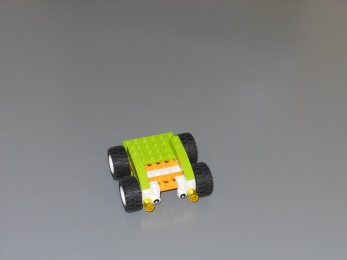 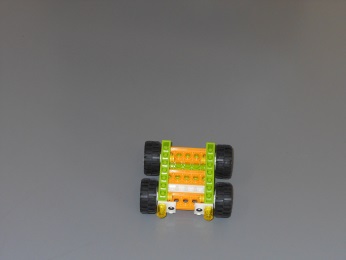 ΥλικάΚατασκευή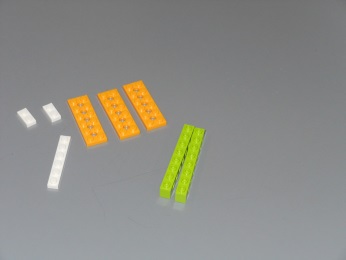 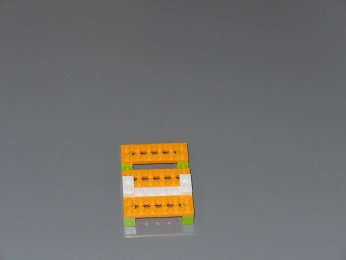 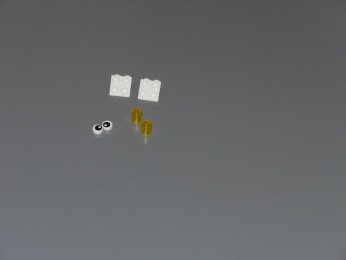 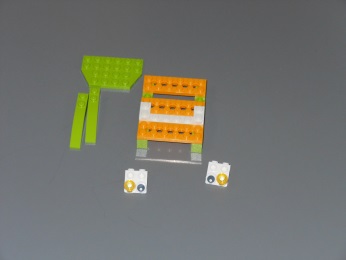 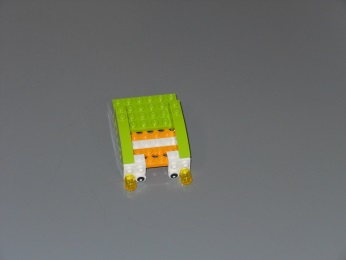 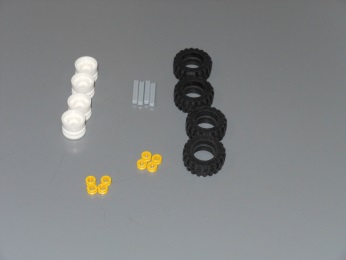 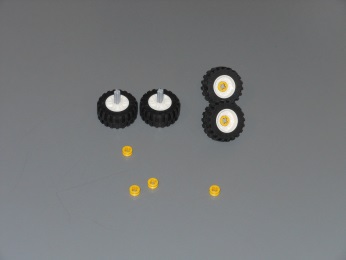 ΣτόχοςΣτόχος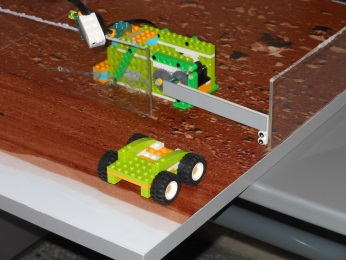 ΥλικάΚατασκευή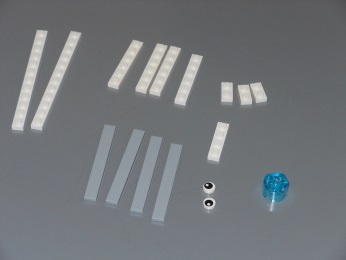 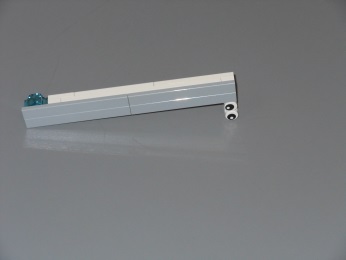 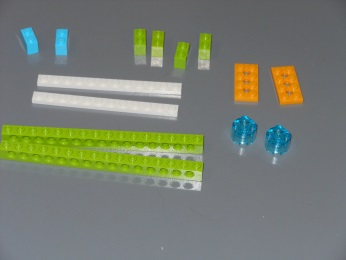 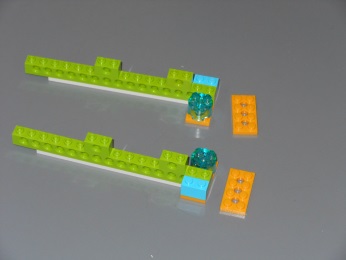 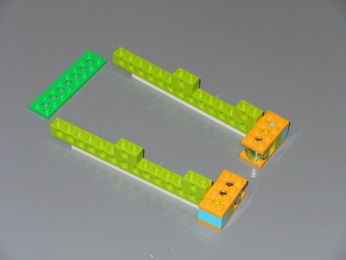 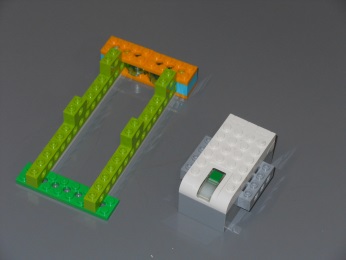 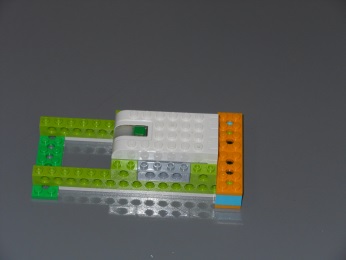 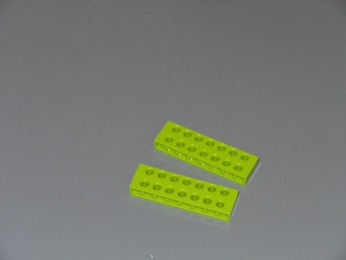 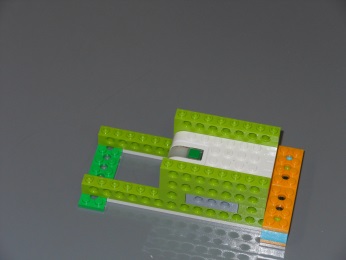 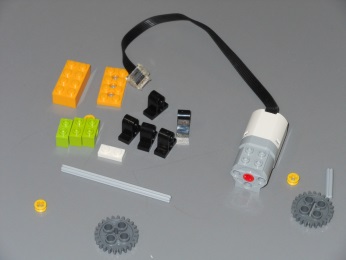 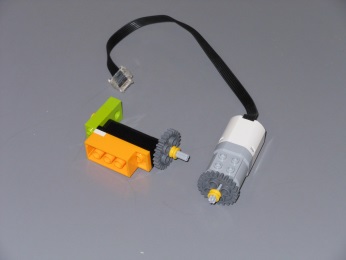 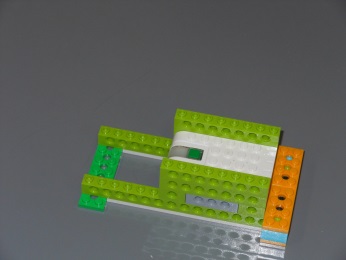 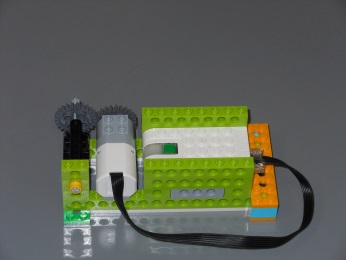 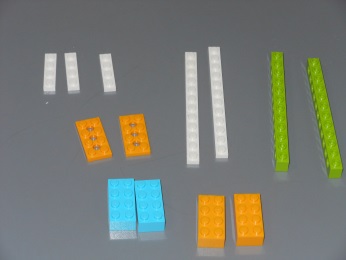 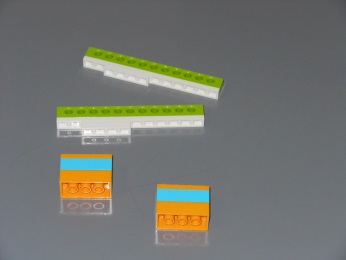 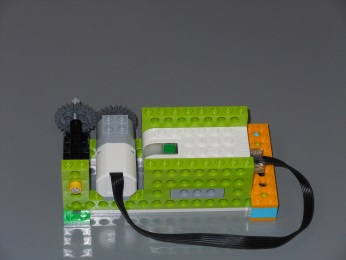 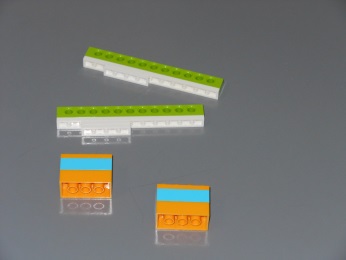 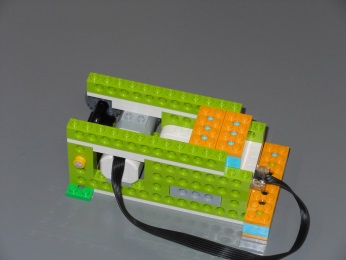 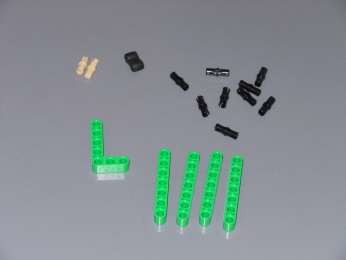 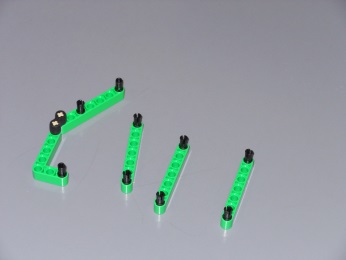 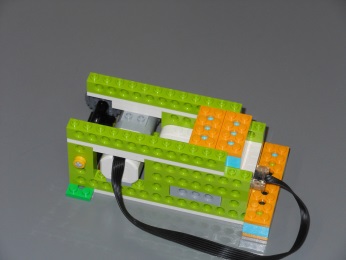 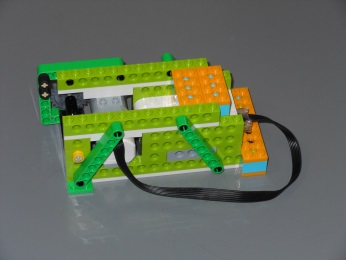 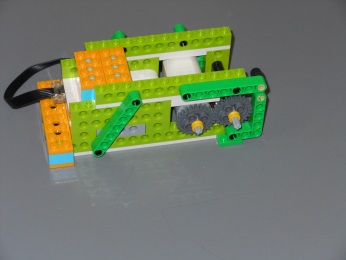 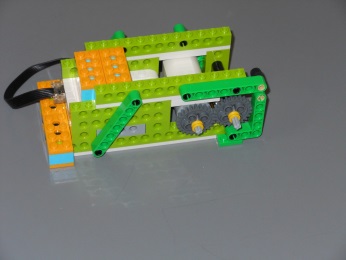 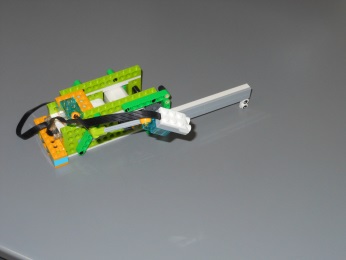 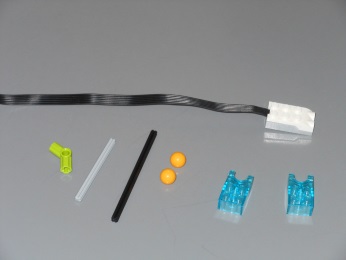 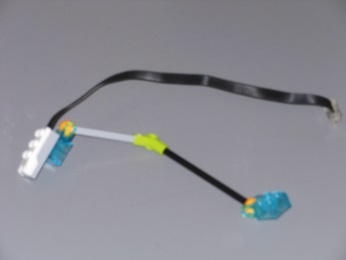 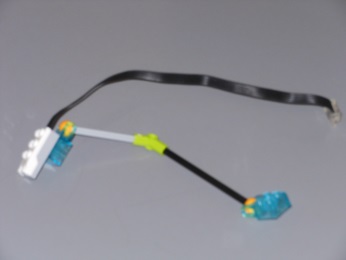 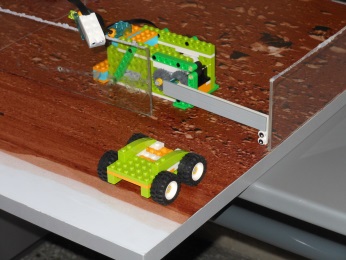 